Дидактическая игра «Овощиили «Жители страны «Овощеландия»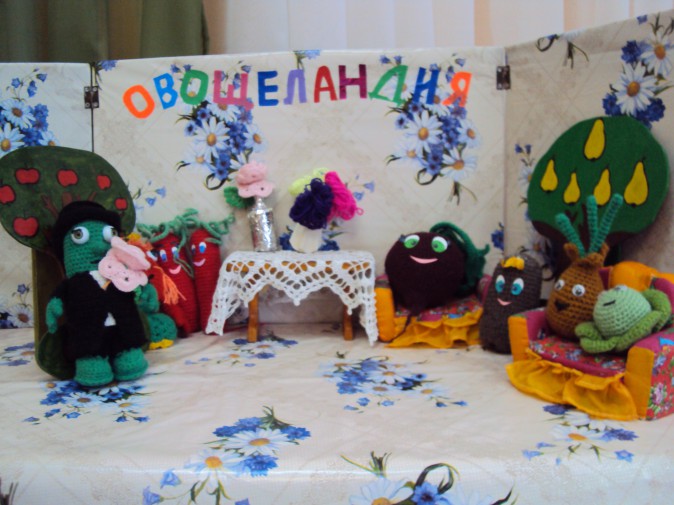 Цель: продолжать знакомить детей с названием овощей (морковь, лук, капуста, свёкла, картофель и т.д.), обогащать сенсорный опыт детей, закреплять умение определять цвет, форму, величину.Оборудование: кастрюля с овощами, для сюрпризного момента: вязаные сеньор Огурец и мадам Помидорка.Ход игры:В гости к детям приходят сеньор Огурец и мадам Помидорка.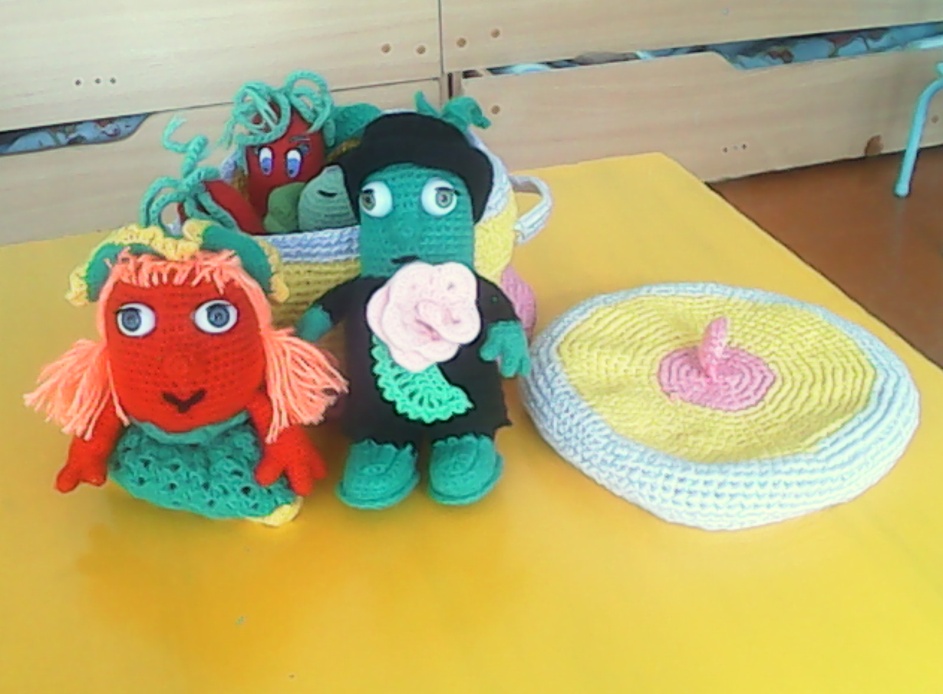 Они рассказывают детям, что живут в удивительной стране Овощеландии. А жители этой страны- овощи, которые приехали сегодня в гости к детям.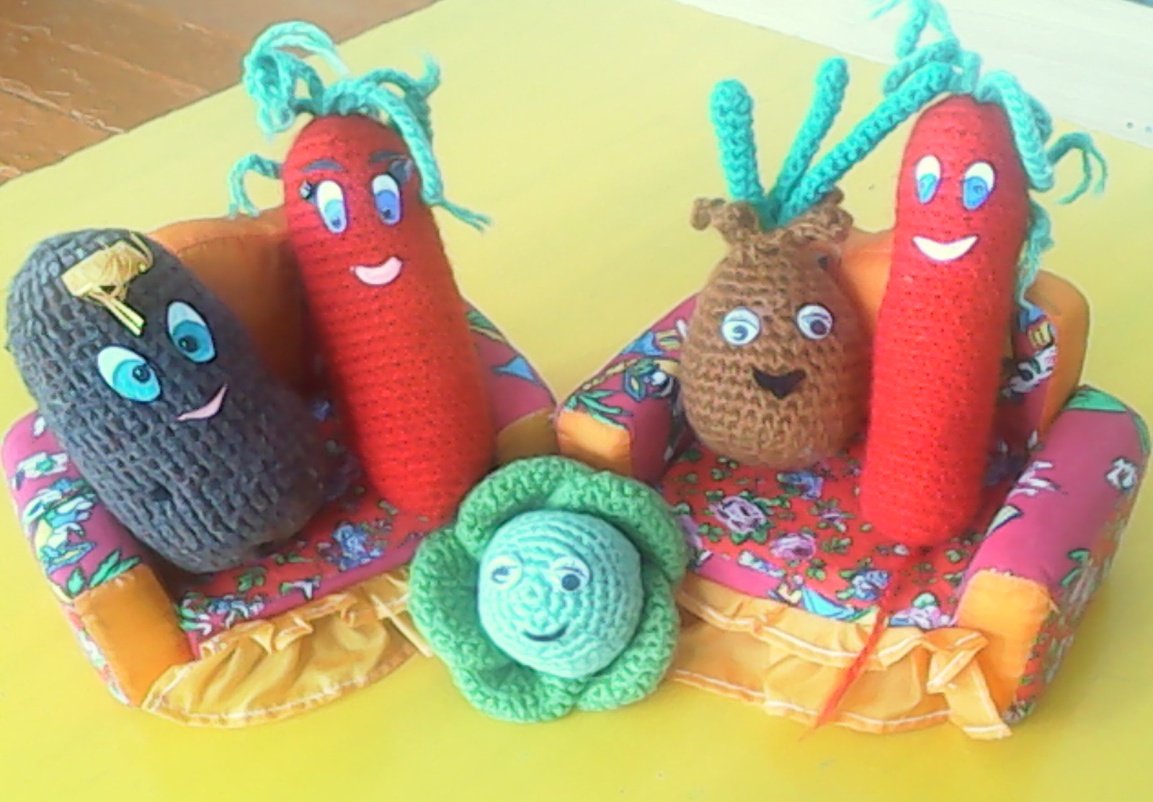 Дети рассматривают овощи, называют их, определяют какого они цвета, формы, величины.Воспитатель может по своему усмотрению проводить с данным обучающим игровым пособием различные варианты игр:«Чудесный мешочек»«Чего не стало?»« Назови овощ, который покажу» и т.д.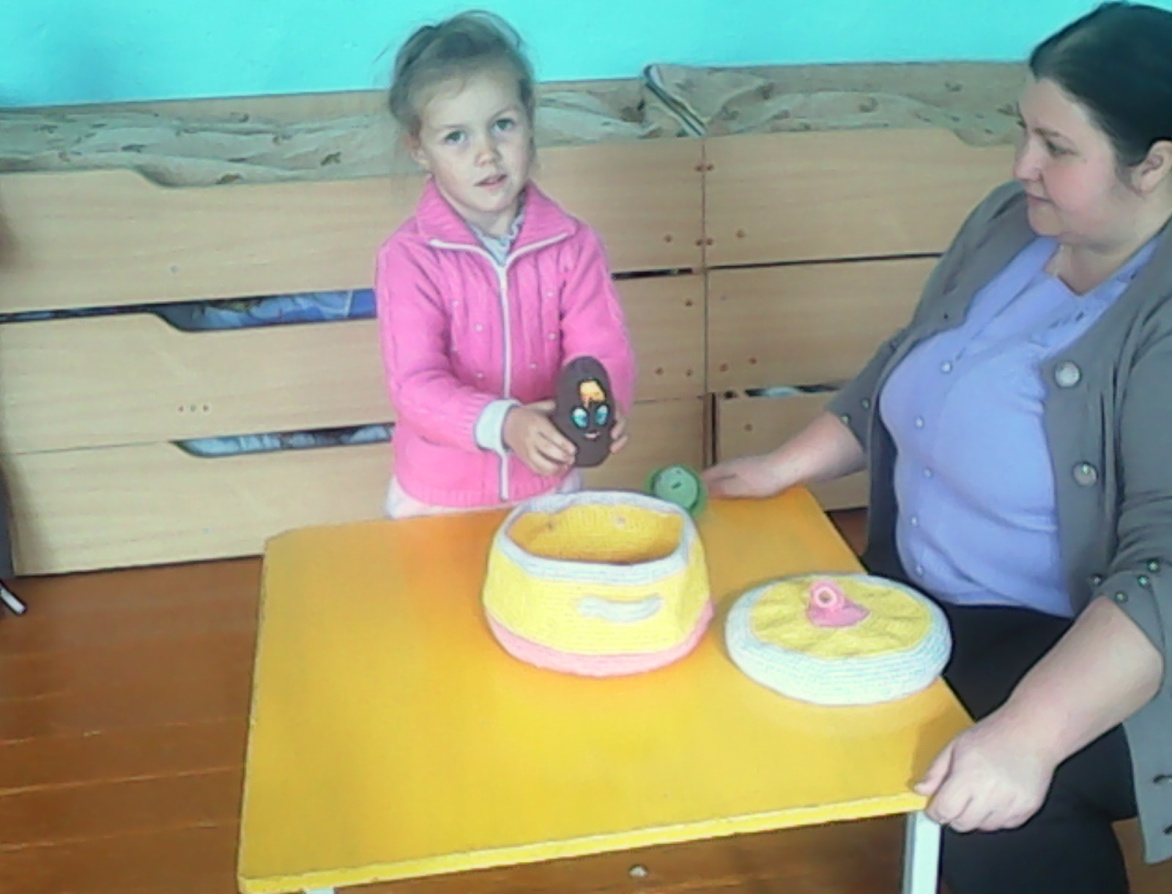 На фото д/игра «Сварим борщ»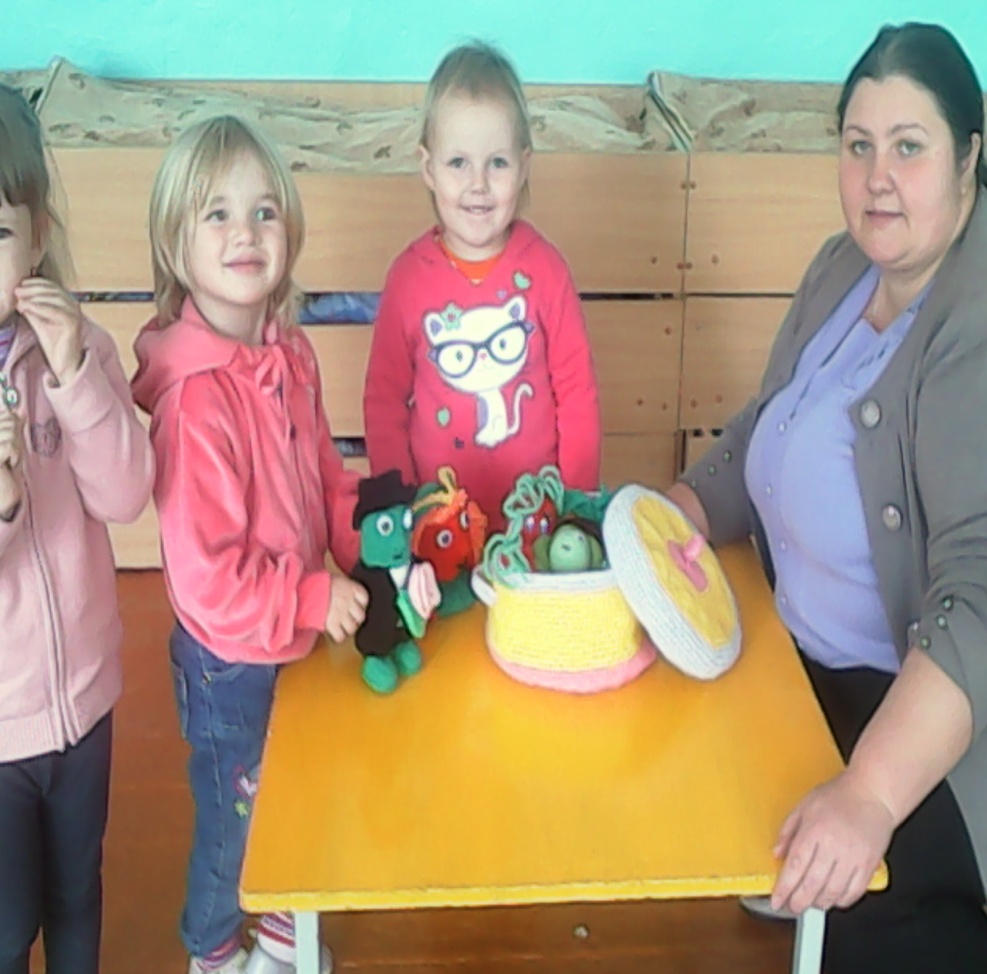 Знакомимся с жителями Овощеландии…Сеньор Огурец и мадам Помидорка  хвалят ребятза то, что  хорошо знают жителей страны Овощеландии и обещают еще приехать в гости к детям.В конце игры можно сфотографироваться с овощами.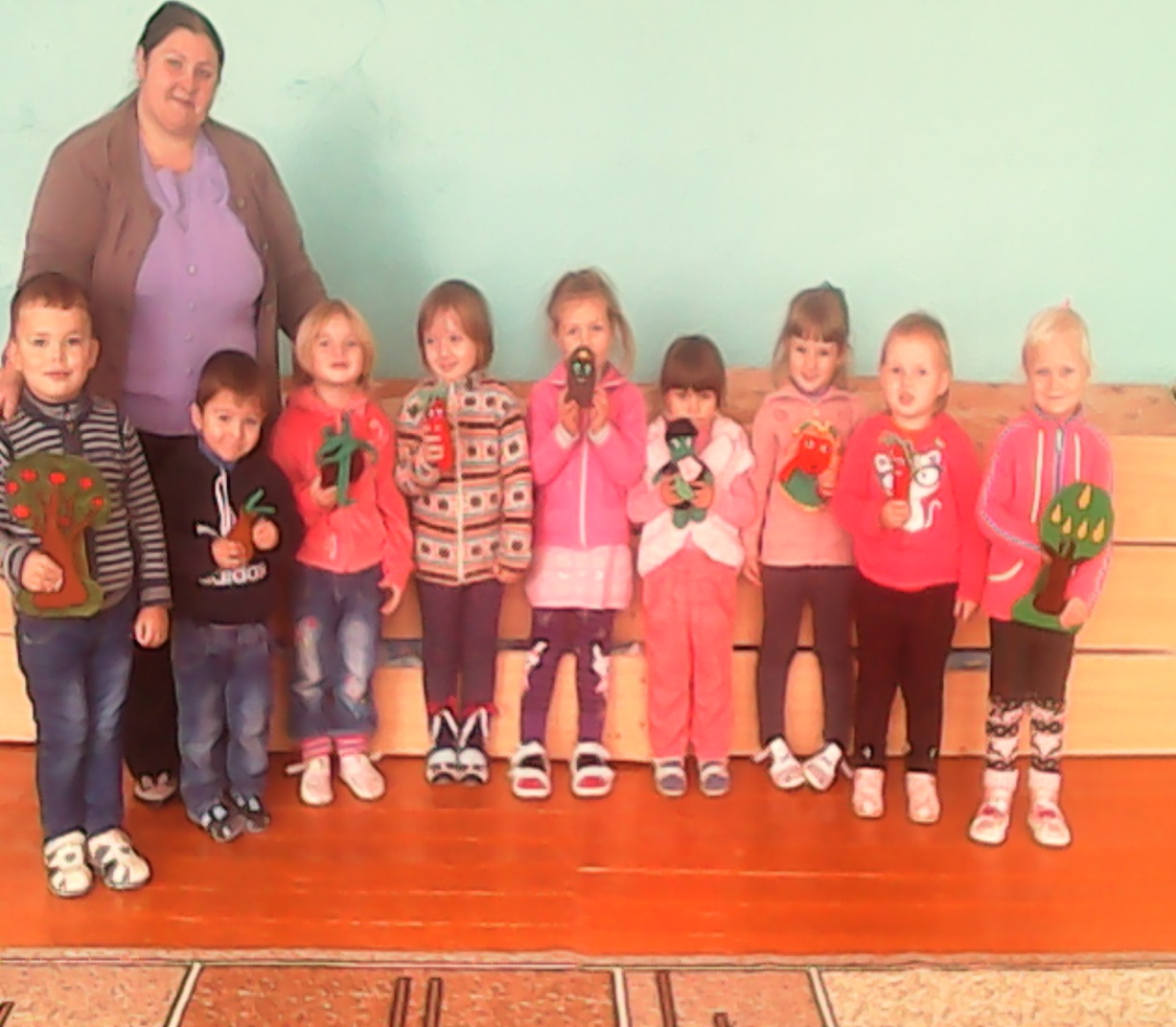 